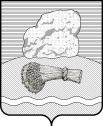 РОССИЙСКАЯ  ФЕДЕРАЦИЯКАЛУЖСКАЯ  ОБЛАСТЬДУМИНИЧСКИЙ  РАЙОН  АДМИНИСТРАЦИЯ  СЕЛЬСКОГО ПОСЕЛЕНИЯ«ДЕРЕВНЯ ДУБРОВКА»ПОСТАНОВЛЕНИЕд. Дубровка « 01» февраля  .                                                               №  8Об утверждении отчета об исполненииплана  реализации муниципальных программ сельского поселения «Деревня Дубровка» за 2017 год.    В соответствии с  постановлением администрации сельского поселения  «Деревня Дубровка» от 16.10.2013 г.  № 16 «Об утверждении Порядка принятия решений о разработке муниципальных программ сельского поселения «Деревня Дубровка», их формирования и реализации и Порядка проведения оценки эффективности реализации муниципальных программ СП «Деревня Дубровка»; постановлением администрации сельского поселения «Деревня Дубровка» от 15.11.2016 г. № 46 « Об утверждении перечня муниципальных программ  по администрации сельского поселения «Деревня Дубровка»ПОСТАНОВЛЯЮ:1. Утвердить отчет об исполнении плана  реализации муниципальных программ сельского поселения «Деревня Дубровка» за 2017 год,  согласно приложению к настоящему постановлению.2.Постановление  подлежит  обнародованию в установленном порядке    и  размещению  на    официальном сайте сельского поселения в  сети Интернет.3. Данное Постановление вступает в силу с даты его обнародования.4. Контроль за выполнением настоящего Постановления оставляю за собой.Глава  администрации                                       Г.В. СафроноваПриложение к постановлению                                                                                                                                                                        администрации сельского поселения «Деревня Дубровка» от 01.02.2018г .№ 8  Отчет об исполнении плана  реализации муниципальных  программ сельского поселения «Деревня Дубровка»  за отчетный период .  2. Муниципальная программа « Развитие муниципальной службы  сельского поселения  «Деревня Дубровка»Муниципальная программа «Благоустройство территории населённых пунктовсельского поселения «Деревня Дубровка»Муниципальная программа «Сохранение и развитие культуры на территориисельского поселения  «Деревня Дубровка»№ п/пНаименование основного мероприятия,мероприятия ведомственной целевой программы,контрольного события программыОтветственный 
 исполнитель  
 Результат реализации мероприятия (краткое описание)Фактическая дата начала   
реализации 
мероприятияФактическая дата окончания
реализации  
мероприятия, 
наступления  
контрольного 
событияРасходы местного бюджета на реализацию муниципальной       
программы, тыс. руб.Расходы местного бюджета на реализацию муниципальной       
программы, тыс. руб.Заключено   
контрактов на отчетную дату, тыс. руб.   
<1>№ п/пНаименование основного мероприятия,мероприятия ведомственной целевой программы,контрольного события программыОтветственный 
 исполнитель  
 Результат реализации мероприятия (краткое описание)Фактическая дата начала   
реализации 
мероприятияФактическая дата окончания
реализации  
мероприятия, 
наступления  
контрольного 
событияпредусмотреноМПфакт на отчетную дату <1>Заключено   
контрактов на отчетную дату, тыс. руб.   
<1>1223456781. Муниципальная программа  «Молодежь  сельского поселения «Деревня Дубровка»1. Муниципальная программа  «Молодежь  сельского поселения «Деревня Дубровка»1. Муниципальная программа  «Молодежь  сельского поселения «Деревня Дубровка»1. Муниципальная программа  «Молодежь  сельского поселения «Деревня Дубровка»1. Муниципальная программа  «Молодежь  сельского поселения «Деревня Дубровка»1. Муниципальная программа  «Молодежь  сельского поселения «Деревня Дубровка»1. Муниципальная программа  «Молодежь  сельского поселения «Деревня Дубровка»1. Муниципальная программа  «Молодежь  сельского поселения «Деревня Дубровка»1. Муниципальная программа  «Молодежь  сельского поселения «Деревня Дубровка»Подпрограмма «Профилактика правонарушений на территории СП «Деревня Дубровка» Подпрограмма «Профилактика правонарушений на территории СП «Деревня Дубровка» Подпрограмма «Профилактика правонарушений на территории СП «Деревня Дубровка» Подпрограмма «Профилактика правонарушений на территории СП «Деревня Дубровка» Подпрограмма «Профилактика правонарушений на территории СП «Деревня Дубровка» Подпрограмма «Профилактика правонарушений на территории СП «Деревня Дубровка» Подпрограмма «Профилактика правонарушений на территории СП «Деревня Дубровка» Подпрограмма «Профилактика правонарушений на территории СП «Деревня Дубровка» 1.1Организация и проведение мероприятий (лекции, беседы, семинары) с подростками по профилактике наркомании, пьянства, табакокуренияАдминистрация сельского поселенияПрограммные мероприятия01.01.2017г31.12.2017гХХХ1.2Рейды в общественные места и места массового скопления людейАдминистрация СППрограммные мероприятия01.01.2017г31.12.2017гХХХ1.3Рейды в  семьи, находящиеся в трудной жизненной Администрация СП, КДН и ЗППрограммные мероприятия01.01.2017г31.12.2017гХХХ2.Подпрограмма «Развитие физической культуры и спорта в сельском поселении «Деревня Дубровка»2.Подпрограмма «Развитие физической культуры и спорта в сельском поселении «Деревня Дубровка»2.Подпрограмма «Развитие физической культуры и спорта в сельском поселении «Деревня Дубровка»2.Подпрограмма «Развитие физической культуры и спорта в сельском поселении «Деревня Дубровка»2.Подпрограмма «Развитие физической культуры и спорта в сельском поселении «Деревня Дубровка»2.Подпрограмма «Развитие физической культуры и спорта в сельском поселении «Деревня Дубровка»2.Подпрограмма «Развитие физической культуры и спорта в сельском поселении «Деревня Дубровка»2.Подпрограмма «Развитие физической культуры и спорта в сельском поселении «Деревня Дубровка»2.1Участие в районных летних спортивных играхАдминистрация СП учреждения культурыПрограммные мероприятия01.07.2017г01.07.2017гХХХ2.2Разработка мер безопасности на спортсооружениях и общественной безопасности при проведении спортивно-массовых мероприятийАдминистрация СППрограммные мероприятия01.01.2017г31.12.2017гХХХ2.3Проведение и участие  в спортивно-массовых мероприятияхАдминистрация СП учреждения культурыПрограммные мероприятия01.01.2017г31.12.2017гХХХ                3. Подпрограмма «Военно-патриотическое воспитание допризывной молодежи и подготовка ее к службе в вооруженных силах РФ»                3. Подпрограмма «Военно-патриотическое воспитание допризывной молодежи и подготовка ее к службе в вооруженных силах РФ»                3. Подпрограмма «Военно-патриотическое воспитание допризывной молодежи и подготовка ее к службе в вооруженных силах РФ»                3. Подпрограмма «Военно-патриотическое воспитание допризывной молодежи и подготовка ее к службе в вооруженных силах РФ»                3. Подпрограмма «Военно-патриотическое воспитание допризывной молодежи и подготовка ее к службе в вооруженных силах РФ»                3. Подпрограмма «Военно-патриотическое воспитание допризывной молодежи и подготовка ее к службе в вооруженных силах РФ»                3. Подпрограмма «Военно-патриотическое воспитание допризывной молодежи и подготовка ее к службе в вооруженных силах РФ»                3. Подпрограмма «Военно-патриотическое воспитание допризывной молодежи и подготовка ее к службе в вооруженных силах РФ»                3. Подпрограмма «Военно-патриотическое воспитание допризывной молодежи и подготовка ее к службе в вооруженных силах РФ»3.1Организация , подготовка и проведение мероприятий,  посвященных Дню Победы в Великой Отечественной войне администрация СП,  учреждения культурыПрограммные мероприятия01.04.2017г12.05.2017г3 0000.003.2Организация в учреждениях  культуры дней  воинской Славы России, мероприятий,  посвященных знаменательным датам в истории Россииучреждения культурыПрограммные мероприятия01.01.2017г31.12.2017гХХХ1.Формирование резервного фондаАдминистрацияСППрограммныемероприятия01.01.2017г.31.12.2017г.5 00002.Содержание администрацииАдминистрация СППрограммные мероприятия01.01.2017г.31.12.2017г.678 782.00568094.77568094.773Прочие мероприятияАдминистрация СППрограммные мероприятия01.01.2017г.31.12.2017г.108 000.0165173.19165173.191Ликвидация стихийных свалокАдминистрация СППрограммные мероприятия01.01.2017г31.12.2017гХХХ2Транспортировка бытового мусораАдминистрация СППрограммные мероприятия01.01.2017г31.12.2017г43 171.043 171.043 171.03Оплата за уличное освещениеАдминистрация СППрограммные мероприятия01.01.2017г31.12.2017г154 000.0185 889.73185 889.734Проведение смотра конкурса по благоустройствуАдминистрация СППрограммные мероприятия01.01.2017г31.12.2017гХХХ5Работы по благоустройствуАдминистрация СППрограммные мероприятия01.04.2017г15.11.2017г50 151.6750 151.6750 151.677Взнос региональному оператору на капитальный ремонтАдминистрация СППрограммные мероприятия01.01.2017г31.12.2017г4 267.04 267.04 267.01.Обеспечение надлежащих организационно-технических условий для исполнения должностных обязанностей сотрудников библиотеки, работников сельских домов культуры  и установления им оплаты труда в соответствии с законодательствомАдминистрация СППрограммные мероприятия01.01.2017г31.12.2017г363 720.0253 883.06253 883.062Ремонт клубаАдминистрация СППрограммные мероприятия01.01.2017г01.05.2017г583 355.0583 355.0583 355.05.Муниципальная программа «Обеспечение первичных мер  пожарной безопасности населенных пунктов сельского поселения «Деревня Дубровка»»5.Муниципальная программа «Обеспечение первичных мер  пожарной безопасности населенных пунктов сельского поселения «Деревня Дубровка»»5.Муниципальная программа «Обеспечение первичных мер  пожарной безопасности населенных пунктов сельского поселения «Деревня Дубровка»»5.Муниципальная программа «Обеспечение первичных мер  пожарной безопасности населенных пунктов сельского поселения «Деревня Дубровка»»5.Муниципальная программа «Обеспечение первичных мер  пожарной безопасности населенных пунктов сельского поселения «Деревня Дубровка»»5.Муниципальная программа «Обеспечение первичных мер  пожарной безопасности населенных пунктов сельского поселения «Деревня Дубровка»»5.Муниципальная программа «Обеспечение первичных мер  пожарной безопасности населенных пунктов сельского поселения «Деревня Дубровка»»5.Муниципальная программа «Обеспечение первичных мер  пожарной безопасности населенных пунктов сельского поселения «Деревня Дубровка»»5.Муниципальная программа «Обеспечение первичных мер  пожарной безопасности населенных пунктов сельского поселения «Деревня Дубровка»»1Обустройство и содержание подъездных площадок к противопожарным прудам Администрация СППрограммные мероприятия01.01.2017г31.12.2017гХХХ2Обучение населения мерам пожарной безопасности Администрация СППрограммные мероприятия01.01.2017г31.12.2017гХХХ3Противопожарные мероприятия Администрация СППрограммные мероприятия01.01.2017г31.12.2017г1 0000.04Проведение месячника ПБАдминистрация СППрограммные мероприятия01.01.2017г31.12.2017гХХХ